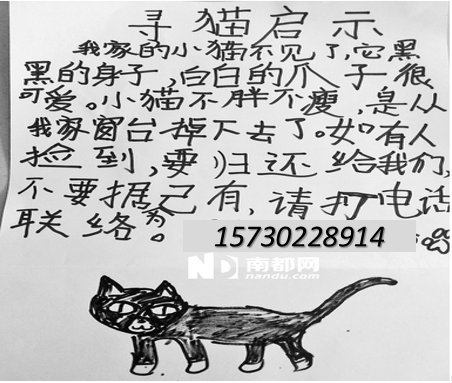 1. 	你看到了什么？2. 	Circle the body parts and adjectives that describe the cat’s appearance.3. 	What is the purpose of this post?What happened to the cat?What does the cat look like?What is the purpose of the number there?资料来源：http://epaper.oeeee.com/N/html/2013-08/21/content_1918796.htm